на территории                Могилевской  области проводится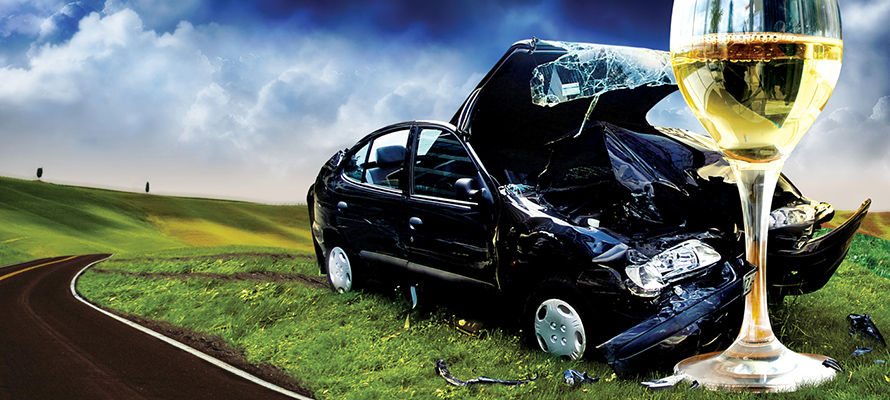 КОМПЛЕКС МЕРОПРИЯТИЙ,направленных на предупреждение и пресечение фактов управления транспортными средствами нетрезвыми и бесправными водителями.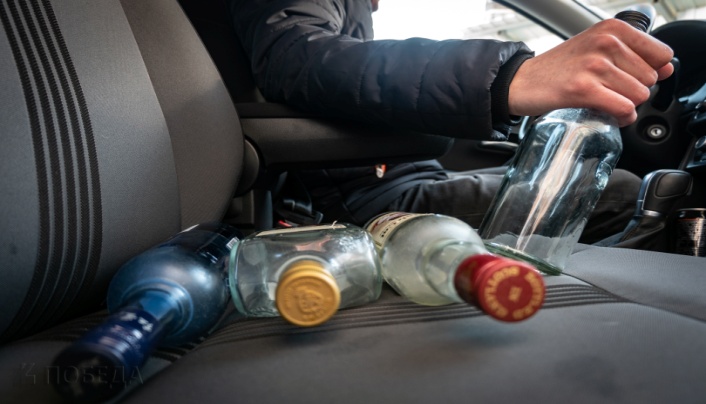 Госавтоинспекция призывает граждан не оставаться в стороне и сообщать по телефону 102 о фактах нахождения в состоянии алкогольного опьянения на дороге водителей, пешеходов, велосипедистов и других участников дорожного.ОГАИ ЧАУССКОГО РОВД